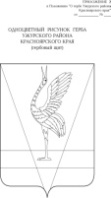 АДМИНИСТРАЦИЯ УЖУРСКОГО РАЙОНАКРАСНОЯРСКОГО КРАЯПОСТАНОВЛЕНИЕ09.06.2023                                          г. Ужур                                                 № 456О внесении изменений в постановление администрации Ужурского района от 02.03.2011 № 215 «О координационном Совете по предпринимательству при Главе Ужурского района»В соответствии с Федеральным законом от 24.07.2007 № 209 «О развитии малого и среднего предпринимательства в Российской Федерации», постановления администрации Ужурского района от 07.02.2022 № 99 «Об утверждении Порядка создания координационных или совещательных органов в области развития малого и среднего предпринимательства на территории Ужурского района» ПОСТАНОВЛЯЮ:1. Внести в приложение № 1 к постановлению администрации Ужурского района от 02.03.2011 № 215 «О координационном Совете по предпринимательству при Главе Ужурского района» следующие изменения:1.1. Пункт 1.1. читать в новой редакции:«Координационный Совет по предпринимательству (далее – Совет) является коллегиальным совещательным органом, который создан администрацией Ужурского района по решению главы Ужурского района».1.2. Пункт 3.1. читать в новой редакции:«Совет формируется из представителей субъектов малого и среднего предпринимательства, зарегистрированных и осуществляющих деятельность на территории Ужурского района, некоммерческих организаций, выражающих их интересы в количестве не менее 60 % от общего числа членов Совета.».1.3. Приложение № 1 к Положению о координационном Совете по предпринимательству при Главе Ужурского района, утвержденного постановлением администрации района от 02.03.2011 № 215 «О координационном Совете по предпринимательству при Главе Ужурского района» читать в новой редакции, согласно приложению № 1 к настоящему Постановлению.2. Приложение № 2 к постановлению администрации Ужурского района от 02.03.2011 № 215 «О координационном Совете по предпринимательству при Главе Ужурского района» читать в новой редакции согласно приложению № 2 к настоящему Постановлению.3. Контроль за выполнением постановления возложить на первого заместителя главы по сельскому хозяйству и оперативному управлению Ю.П. Казанцева.4. Постановление вступает в силу в день, следующий за днем официального опубликования в специальном выпуске газеты «Сибирский хлебороб».Глава района                                                                                      К.Н. ЗарецкийПриложение №1к постановлению администрации Ужурскогорайона от 09.06.2023 № 456ПОРЯДОКПРОВЕДЕНИЯ ОТБОРА ТЕХНИКО-ЭКОНОМИЧЕСКИХ ОБОСНОВАНИЙСУБЪЕКТОВ МАЛОГО И СРЕДНЕГОПРЕДПРИНИМАТЕЛЬСТВА, САМОЗАНЯТЫХ ГРАЖДАН РФ НА ПРЕДОСТАВЛЕНИЕ СУБСИДИЙ НА ВОЗМЕЩЕНИЕ ЗАТРАТ ПРИ ОСУЩЕСТВЛЕНИИ ПРЕДПРИНИМАТЕЛЬСКОЙ ДЕЯТЕЛЬНОСТИ1. Настоящее Положение устанавливает критерии отбора получателей субсидий - субъектов малого и среднего предпринимательства, самозанятых граждан на возмещение части затрат при осуществлении предпринимательской деятельности. 2.  Заявитель - субъект малого и среднего предпринимательства, самозанятый гражданин претендующий на получение субсидии из средств федерального, краевого бюджетов и соответствующий требованиям, установленным Федеральным законом от 24.07.2007 N 209-ФЗ "О развитии малого и среднего предпринимательства в Российской Федерации".3. Отбор технико-экономических обоснований (далее ТЭО) проводится по мере поступления заявок от заявителей в текущем финансовом году.4. Срок приема заявок и технико-экономических обоснований - 30 дней со дня поступления пакета документов. Пакет документов, поступивший после установленного срока, не рассматривается.5. Отбор ТЭО проводится в срок не позднее 30 дней после окончания срока приема пакета документов.6. Для участия в отборе ТЭО заявитель представляет в отдел экономики и прогнозирования администрации Ужурского района следующий пакет документов:заявку на участие по форме согласно приложению № 1 к настоящему Порядку;документ, подтверждающий полномочия лица на осуществление действий от имени заявителя;ТЭО согласно приложению № 2 к настоящему Порядку.	        Заявители, являющиеся самозанятыми гражданами, представляют:заявку на участие по форме согласно приложению № 1 к настоящему Порядку;заверенная самозанятым гражданином копия документа, удостоверяющего личность;ТЭО согласно приложению № 3 к настоящему Порядку.7. Все листы пакета документов должны быть пронумерованы, содержать опись входящих документов, скреплены печатью (при наличии) и подписаны заявителем.8. Непредставление документов, указанных в пункте 6 настоящего порядка, является основанием для принятия решения об отказе заявителю в участии отбора ТЭО.9. Заявитель вправе отозвать пакет документов путем письменного обращения в отдел экономики и прогнозирования администрации Ужурского района в любое время, но не позднее даты окончания приема заявок.10. Заявитель несет ответственность за достоверность документов, представляемых для участия в отборе ТЭО, в соответствии с действующим законодательством Российской Федерации.11. Под отбором ТЭО подразумевается:1) анализ ТЭО на соответствие заявителей критериям отбора, представленным в приложении № 4 к настоящему Порядку;2) выставление итоговой рейтинговой оценки для каждого ТЭО, которая рассчитывается как сумма баллов по каждому критерию;3) формирование итогового рейтинга оценок всех ТЭО. 12. На заседании координационного Совета каждое ТЭО обсуждается отдельно.13. Решение координационного Совета о прошедших и не прошедших конкурсный отбор ТЭО оформляется протоколом, подписанным председателем и секретарем.14. Протокол и пакет документов передается в отдел экономики и прогнозирования администрации Ужурского района.  ЗАЯВКАна участие в отборе ТЭО    1. Информация о заявителе: ___________________________________________________________________________    Юридический адрес _______________________________________________________    Фактический адрес ________________________________________________________    Телефон, факс, e-mail ______________________________________________________    ИНН/КПП _______________________________________________________________    ОГРН ___________________________________________________________________    Банковские реквизиты ________________________________________________________________________________________________________________________________    2.  Основной  вид  деятельности  по ОКВЭД (в соответствии с выпиской изЕГРЮЛ/ЕГРИП) ___________________________________________________________________________    3. Наименование оборудования _______________________________________________________________________________________________________________________________________________________________________________________________________________________________________________________________________________    4.    Код    приобретаемого   оборудования   по   ОКОФ,   утвержденного Постановлением   Госстандарта   Российской  Федерации  от  26.12.1994 N 359______________________________________________________________________________________________________________________________________________________    5.  Среднесписочная численность работников за предыдущий календарныйгод ________________________________________________________________________    6.  Среднемесячная заработная плата за последний квартал в расчете на одного работника, рублей ___________________________________________________________Настоящим  подтверждаем,  что  соответствуем требованиям, установленным статьей 4  Федерального закона от 24.07.2007 N 209-ФЗ "О развитии малого и среднего   предпринимательства  в  Российской  Федерации",  не  являемся субъектами малого и среднего предпринимательства, указанными в частях 3 и 4 статьи  14  Федерального закона от 24.07.2007 N 209-ФЗ "О развитии малого и среднего  предпринимательства  в  Российской  Федерации",  не  находимся  в процессе    ликвидации,   реорганизации,   банкротства,   деятельность   не приостановлена в установленном действующим законодательством порядке, и установленным требованиям, установленным статьей 2 Федерального закона от 27.11.2018 № 422-ФЗ «О проведении эксперимента по установлению специального налогового режима «Налог на профессиональный доход».    С   условиями   отбора технико-экономических обоснований заявителей - субъектов малого и среднего предпринимательства - для предоставления субсидии субъектам малого и среднего предпринимательства и физическим лицам, применяющим специальный налоговый режим «Налог на профессиональный доход» на возмещение затрат при осуществлении предпринимательской деятельности, ознакомлены и согласны.    Полноту и достоверность представленной информации подтверждаем.Руководитель организациииндивидуальный предприниматель       ___________               (ФИО) ________________М.П.                                                             (подпись)Главный бухгалтер                                   ___________               (ФИО) ________________Дата                                                              (подпись)Приложение № 2 к Порядку проведения отбора технико-экономических обоснований субъектов малого и среднего предпринимательства, самозанятых граждан РФ на возмещение затрат при осуществлении предпринимательской деятельностиТЕХНИКО-ЭКОНОМИЧЕСКОЕ ОБОСНОВАНИЕ Информация о деятельности субъектов малого и среднего предпринимательстваТехнико-экономическое основание приобретения оборудованияФинансово-экономические показатели деятельности заявителяРуководитель организации/индивидуальный предприниматель                ___________      /__________________/М.П.                                                                      (подпись)                       ФИОПриложение № 3 к Порядку проведения отбора технико-экономических обоснований субъектов малого и среднего предпринимательства, самозанятых граждан РФ на возмещение затрат при осуществлении предпринимательской деятельностиТЕХНИКО-ЭКОНОМИЧЕСКОЕ ОБОСНОВАНИЕ1.Общая информация о самозанятом гражданинеФ.И.О. самозанятого гражданина _____________________________________Место осуществления деятельности ___________________________________Вид осуществляемой деятельности ______________________________________________________________________________________________________Применяемая система налогообложения _________________________________________________________________________________________________Краткое описание предприятия (товаров, работ, услуг) (информация описывается заявителем самостоятельно)2. Описание произведенных затратНаличие производственных помещенийЗаполнению подлежат все строки, в случае отсутствия информации ставится прочерк.В случае покупки нежилого помещения указать номер, дата договора купли-продажи нежилого помещения, строительства зданий - дату ввода нежилого помещения в эксплуатациюВид проведенных ремонтных работ/ реконструкции (информация описывается заявителем самостоятельно)2. Основные показатели деятельности *Отношение фактического объема дохода от реализации товаров (работ, услуг) к количеству полных месяцев осуществления деятельности физическим лицом с даты постановки на учет в качестве налогоплательщика налога на профессиональный доход на первое число месяца подачи документов **Разница между датой регистрации документов участника конкурсного отбора и датой постановки физического лица на учет в качестве налогоплательщика налога на профессиональный доходВ результате реализации проекта _______________________________________________________________________________________________________планируется достижение следующих показателей:Самозанятый гражданин           _____________         _________________________                                                                           (подпись)                           (расшифровка подписи)«___» __________ 20___ годаКРИТЕРИИ ОТБОРА ТЕХНИКО-ЭКОНОМИЧЕСКИХ ОБОСНОВАНИЙСоставкоординационного Совета по предпринимательству при Главе Ужурского района(редакции постановлений от 10.01.2012 г. № 5; от 05.07.2012 г. № 715; от 17.12.2013 г. №1188; от 05.03.2015 г. № 153; от 20.10.2016 г. № 598)Приложение № 1 к Порядку проведения отбора технико-экономических обоснований субъектов малого и среднего предпринимательства, самозанятых граждан РФ на возмещение затрат при осуществлении предпринимательской деятельностиНаименование юридического лица, Ф.И.О. индивидуального предпринимателяЮридический адрес регистрацииФактический адрес нахожденияКонтактные данные (телефон/факс, e-mail)Применяемая система налогообложенияКраткое описание деятельности (период осуществления деятельности; направления деятельности; основные виды производимых товаров, работ, услугФактически осуществляемые виды деятельности по ОКВЭД (в соответствии с выпиской из ЕГРЮЛ/ЕГРИП)ВсегоОборудование N 1Оборудование N 2Оборудование N 3Наименование приобретаемого оборудованияxКод приобретаемого оборудования по ОКОФxВид деятельности, для которого приобретается оборудование (указывается наименование и код ОКВЭД из ЕГРЮЛ, ЕГРИП)Продавец (поставщик) оборудования (наименование, адрес фактического нахождения, контактные данные)xСтоимость приобретаемого оборудования (с НДС), рублейРеквизиты договоров на приобретение оборудования (дата, N)Количество созданных рабочих местДополнительная номенклатура производимых товаров (работ, услуг), в том числе:инновационных товаров (работ, услуг)товаров, (работ, услуг) направляемых на экспортНаименование показателяЕдиницы измеренияГод, предшествующий оказанию поддержкиГод, оказания поддержкиГод, после оказания поддержкиВыручка от реализации товаров (работ, услуг)тыс. руб.в том числе НДСтыс. руб.Затраты на производство и сбыт товаров (работ, услуг)тыс. руб.Прибыль (убыток) от продаж товаров (работ, услуг)тыс. руб.Объем налогов, уплаченных в консолидированный бюджет края, в том числе по следующим видам налогов:тыс. руб.налог на имущество организацийтыс. руб.транспортный налогтыс. руб.налог на прибыльтыс. руб.налог на доходы физических лицтыс. руб.налог, взимаемый в связи с применением упрощенной системы налогообложениятыс. руб.земельный налогтыс. руб.налог, взимаемый в связи с применением патентной системы налогообложениятыс. руб.Чистая прибыль (убыток)тыс. руб.Фонд оплаты трудатыс. руб.Среднесписочная численность персоналачел.Среднемесячная заработная плата на одного работающегорублейОбъем отгруженных товаров, в том числе:тыс. руб.объем товаров, (работ, услуг) отгруженных на территории Красноярского краятыс. руб.объем товаров, (работ, услуг) отгруженных за пределы Красноярского краятыс. руб.№п/пНаименование производственных помещенийПраво пользованияСрок действия договораПлощадь (кв. м)12ПоказательЗначение показателя Среднемесячный доход от реализации товаров (работ, услуг, имущественных прав), тыс. руб.*Срок осуществления деятельности в качестве налогоплательщика, применяющего специальный налоговый режим «Налог на профессиональный доход», месяцев**Сумма налогового платежа всего, тыс. руб.ПоказательЗа ____ год (год получения субсидии)планЗа _____ год(первый год после получения субсидии)планСреднемесячный доход от реализации товаров (работ, услуг, имущественных прав), тыс. руб.Сумма налогового платежа всего, тыс. руб.Приложение № 4 к Порядку проведения отбора технико-экономических обоснований субъектов малого и среднего предпринимательства, самозанятых граждан РФ на возмещение затрат при осуществлении предпринимательской деятельностиN п/пНаименование критерияКоличество баллов1Социальная эффективностьа)Среднесписочная численность работающих на предприятии в отчетном году:а)до 155а)от 16 до 304а)от 31 до 803а)от 81 до 1002а)свыше 1001б)Прирост количества занятых работников:б)создание 5 и более дополнительных рабочих мест5б)создание 4 и более дополнительных рабочих мест4б)создание 3 и более дополнительных рабочих мест3б)создание 2 и более дополнительных рабочих мест2б)создание 1 и более дополнительных рабочих мест1б)в)Сохранение численности занятых работников:в)сохранение 5 и более дополнительных рабочих мест5в)сохранение 4 и более дополнительных рабочих мест4в)сохранение 3 и более дополнительных рабочих мест3в)сохранение 2 и более дополнительных рабочих мест2в)сохранение 1 и более дополнительных рабочих мест1в)2Бюджетная эффективностьа)увеличение объема налогов, уплаченных в бюджет:а)свыше 30 процентов5а)от 20 до 30 процентов4а)от 10 до 20 процентов3а)до 1 до 10 процентов2а)прирост отсутствует0  Приложение № 5   к постановлению администрации             район от 09.06.2023 № 456